Zestawienie liczby złożonych wniosków i zrealizowanych przedsięwzięć na terenie Gminy Brochów w ramach Programu Priorytetowego ,,Czyste Powietrze”- stan od początku trwania Programu, tj. od dnia 19.09.2018 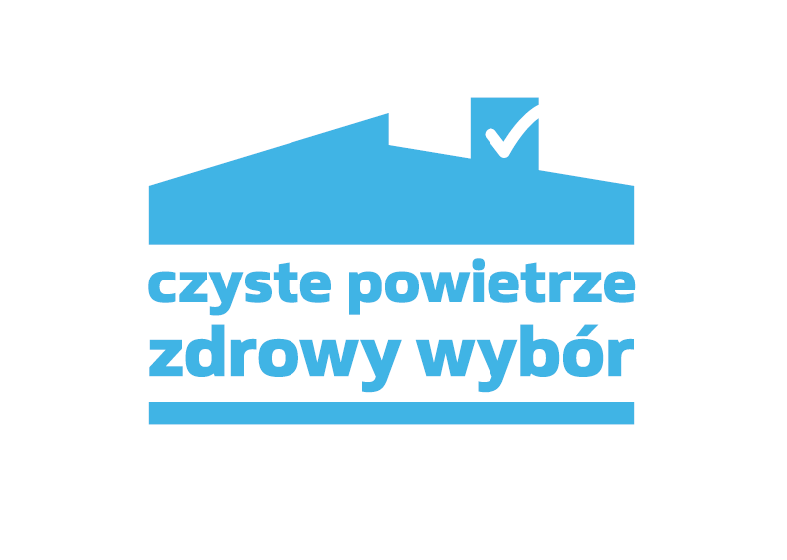 do dnia 31.03.2024 roku.-  liczba złożonych wniosków o dofinansowanie      - 184 szt.-  liczba zrealizowanych przedsięwzięć      - 85 szt.- kwoty wypłaconych dotacji dla przedsięwzięć z terenu Gminy Brochów       - 1947040,50 zł.Informacje zawarte w zestawieniu opracowane zostały na podstawie danych z Wojewódzkiego Funduszu Ochrony Środowiska i Gospodarki Wodnej w Warszawie.